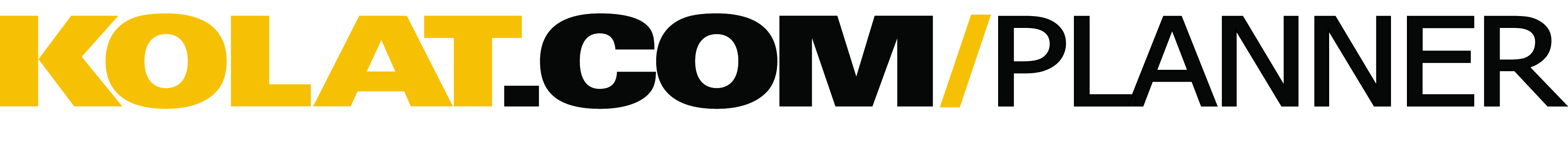 User Name:  KOLAT
Training Level:  College
Wrestling Style:  Collegiate

Session Goal:  Stay with creating pressure from opponent for post set-ups then work into sit defense when top man is putting legs in.

Approx. Warm-Up Time:  20 min

Warm-Up Design:  Focus on returns from the top position and finding the Turk for riding time or back points.Jog - 1 min body blast (push-up, sit-up, squats)Top returns, lift, high-c, double from behind, lift to turk
Approx. Technique/Drilling Time:  40 min

Technique/Drilling Design:  We will split time between sit and clearing legs and then work back to our feet using the post:Sit defense to cradle or hop outHigh rep pressure post drilling on feet with coach calling out attacks
Approx. Live Wrestling:  10 min

Live Wrestling Design:  1 match with O.T. (2 groups)

Approx. Conditioning Time:  10 min

Conditioning Design:  2 x through each tumble with 15 reps of eachFront handspringRound-Off CartwheelKick-upTotal Practice Time Approx. 70 MinutesCopyright © 2015 Kolat.com LLC